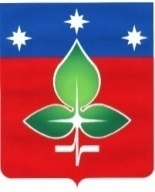 Ревизионная комиссия города Пущино                                 ИНН 5039005761, КПП503901001, ОГРН 1165043053042ул. Строителей, д.18а , г. Пущино, Московская область, 142290Тел. (4967) 73-22-92; Fax: (4967) 73-55-08ЗАКЛЮЧЕНИЕ №15по результатам финансово-экономической экспертизы проекта постановления Администрации городского округа Пущино «О внесении изменений в муниципальную программу «Безопасность и обеспечение безопасности жизнедеятельности населения» на 2020 – 2024 годы»30 марта 2022 годаОснование для проведения экспертизы: Настоящее заключение составлено по итогам финансово-экономической экспертизы проекта постановления Администрации городского округа Пущино «О внесении изменений в муниципальную программу «Безопасность и обеспечение безопасности жизнедеятельности населения» на 2020 – 2024 годы» на основании:- пункта 2 статьи 157 «Бюджетные полномочия органов государственного (муниципального) финансового контроля» Бюджетного кодекса Российской Федерации;- подпункта 7 пункта 2 статьи 9 «Основные полномочия контрольно-счетных органов» Федерального закона Российской Федерации от 07.02.2011 № 6-ФЗ «Об общих принципах организации и деятельности контрольно-счетных органов субъектов Российской Федерации и муниципальных образований»;- подпункта 3 пункта 4.9 статьи 4 Положения о Ревизионной комиссии города Пущино, утвержденного Решением Совета депутатов города от 19 февраля 2015 г. N 68/13 (с изменениями и дополнениями);- пункта 4 раздела IV Порядка формирования и реализации муниципальных программ городского округа Пущино Московской области, утвержденного Постановлением Администрации городского округа Пущино от 08.11.2016 № 515-п (с изменениями и дополнениями).1. Цель экспертизы: обоснованность внесения изменений,  анализ достоверности оценки объема расходных обязательств, оценка правомерности и обоснованности структуры расходных обязательств муниципальной программы «Безопасность и обеспечение безопасности жизнедеятельности населения» на 2020 – 2024 годы (далее – проект Программы). 2. Предмет экспертизы: проект Программы, материалы и документы финансово-экономических обоснований указанного проекта в части, касающейся расходных обязательств городского округа Пущино.3. Правовую основу финансово-экономической экспертизы проекта Программы составляют следующие правовые акты: Бюджетный кодекс Российской Федерации, Федеральный закон от 06.10.2003 № 131-ФЗ «Об общих принципах организации местного самоуправления в Российской Федерации, постановление Администрации городского округа  Пущино от 25.11.2019 №492-п «Об утверждении перечня муниципальных программ городского округа Пущино», Распоряжение  председателя Ревизионной комиссии города Пущино от 25 декабря 2017 года № 09 «Об утверждении Стандарта внешнего муниципального финансового контроля «Финансово-экономическая экспертиза проектов муниципальных программ».В соответствии с Постановлением Администрации города Пущино от 08.11.2016 №515-п «Об утверждении порядка разработки и реализации муниципальных программ городского округа Пущино Московской области» (с изменениями и дополнениями) с проектом Программы представлены следующие документы:	1) проект Постановления Администрации городского округа Пущино «Об утверждении муниципальной программы «Безопасность и обеспечение безопасности жизнедеятельности населения» на 2020 – 2024 годы»;	2) паспорт проекта Программы;	3) текстовая часть проекта Программы:	- общая характеристика сферы реализации муниципальной программы, основные проблемы в сфере безопасности и борьбы с преступностью;	- прогноз развития сферы обеспечения общественной безопасности и правопорядка на территории городского округа Пущино, включая возможные варианты решения проблемы, оценку преимуществ и рисков, возникающих при выборе различных вариантоврешения проблемы;	- перечень подпрограмм Программы;            - цели и задачи муниципальной программы;	- обобщенная характеристика основных мероприятий с обоснованием необходимости их осуществления;	- планируемые результаты реализации Программы;	- методика расчета значений показателей реализации муниципальной программы «Безопасность и обеспечение безопасности населения» на 2020-2024 годы;	- порядок взаимодействия исполнителей мероприятий Программы, ответственных за выполнение мероприятий Программы, и Муниципального заказчика Программы, механизм реализации Программы;	- состав, форма и сроки представления отчетности о ходе реализации мероприятий Программы (подпрограммы);	- паспорт и перечень мероприятий муниципальной программы 1 «Профилактика преступлений и иных правонарушений»;	- паспорт и перечень мероприятий муниципальной подпрограммы 2 «Снижение рисков возникновения и смягчение последствий чрезвычайных ситуаций природного и техногенного характера»;	- паспорт и перечень мероприятий муниципальной подпрограммы 3 «Развитие и совершенствование систем оповещения и информирования населения Московской области»;	- паспорт и перечень мероприятий муниципальной подпрограммы 4 «Обеспечение пожарной безопасности»;	- паспорт и перечень мероприятий подпрограммы 5 «Обеспечение мероприятий гражданской обороны»;	- паспорт и перечень мероприятий подпрограммы 6 «Обеспечивающая подпрограмма»;            - пояснительная записка.4. При проведении экспертизы представленного проекта постановления установлено следующее:4.1.  Внесение изменений в муниципальную программу соответствует п.1 раздела IV постановления Администрации города Пущино от 08.11.2016 № 515-п «Об утверждении Порядка разработки и реализации муниципальных программ городского округа Пущино Московской области» (с изменениями и дополнениями).В предоставленном проекте предусматриваются изменения текстовой части программы согласно писем Главного управления региональной  безопасности Московской области, Главного управления МЧС России по Московской области об изменении шаблонов программ.4.4. Объем финансирования муниципальной программы приведен в соответствие  с решением Совета Депутатов городского округа Пущино от 24.02.2022 №240/48 «О внесении изменений в решение Совета депутатов городского округа Пущино от 09.12.2021  № 223/44 «О бюджете городского округа Пущино на 2022 год и на плановый период 2023 и 2024 годов» с учетом Уведомления от 05.03.2022 №875/212-2 о предоставлении субсидий, субвенций, иного межбюджетного трансферта, имеющего целевое назначение на 2022 год и плановый период 2023 и 2024 годов.  Объем и источники финансирования муниципальной программы приведены в Таблице №1.Таблица №1Общий объем финансирования мероприятий Программы в сравнении с предыдущей версией, утвержденной Постановлением администрации от 01.06.2021 №239-п увеличен на 19% и или 18666,47 тыс. рублей и составляет 114674,47 тыс. рублей, из которых 1796 тыс. рублей – средства бюджета Московской области, 112978,47 тыс. рублей – средства бюджета городского округа Пущино. Общее увеличение происходит за счет изменений:            - в 2021 году уточнено финансирование программы с увеличением на 146,97 тыс. рублей.- в 2022 году увеличено финансирование на 6871,9 тыс. рублей (в том числе еще не учтенные в Решении Совета Депутатов 420 тыс. рублей, выделенные из бюджета МО в соответствии с Уведомлением).- в 2023 и 2024 годах финансирование увеличено на 5823,8 тыс. рублей в каждом году.                                                       5. ВыводыОбъем финансирования муниципальной программы, соответствует объемам бюджетных ассигнований, предусмотренных Решением Совета депутатов городского округа Пущино от 24.02.2022 №240/48 «О внесении изменений в решение Совета депутатов городского округа Пущино от 09.12.2021  № 223/44 «О бюджете городского округа Пущино на 2022 год и на плановый период 2023 и 2024 годов» с учетом Уведомления от 05.03.2022 №875/212-2 о предоставлении субсидий, субвенций, иного межбюджетного трансферта, имеющего целевое назначение на 2022 год и плановый период 2023 и 2024 годов.                                                  6. Замечания. В нарушение пункта 2 статьи 179 Бюджетного кодекса Российской Федерации муниципальная программа «Безопасность и обеспечение безопасности жизнедеятельности населения» на 2020 – 2024  не приводились в соответствие с Решением Совета депутатов о бюджете более 3 месяцев.                                            7. Предложения. Не допускать нарушение пункта 2 статьи 179 Бюджетного кодекса Российской Федерации,  приводя муниципальную программу в соответствие с решением о бюджете городского округа Пущино не позднее трех месяцев со дня вступления его в силу.Председатель                                                                                                      Е.Е. ПрасоловаИсточники финансирования Расходы (тыс. рублей)Расходы (тыс. рублей)Расходы (тыс. рублей)Расходы (тыс. рублей)Расходы (тыс. рублей)Расходы (тыс. рублей)Источники финансирования Всего20202021202220232024Муниципальная программа «Безопасность и обеспечение безопасности жизнедеятельности населения» на 2020 – 2024 годы» всего, в том числе по годам:960081823320507,419089,219089,219089,2Средства бюджета Московской области1298254261261261261Средства федерального бюджета000000Средства бюджета городского округа Пущино947101797920246,418828,218828,218828,2Внебюджетные источники000000ПРОЕКТ муниципальной «Безопасность и обеспечение безопасности жизнедеятельности населения» на 2020 – 2024 годы» годы всего, в том числе по годам:114674,471823320654,3725961,12491324913Средства бюджета Московской области1796254261707287287Средства федерального бюджета000000Средства бюджета городского округа Пущино112978,471797920393,3725254,12467624676Внебюджетные источники000000